САЛЬМОНЕЛЁЗСальмонеллез – это острое инфекционное заболевание, вызываемое различными штаммами бактерий рода Salmonella, характеризующееся разнообразными клиническими проявлениями.    В большинстве случаев заболевание протекает с преимущественным поражением органов пищеварительного тракта( гастроэнтериты, колиты).    В последние годы доминирующим штаммом у детей дошкольного возраста стали сальмонеллы группы S.D. enteritidis, имеющие пищевой путь распространения, в основном через куриное яйцо и куриное мясо. Эпидемиология сальмонеллеза    Сальмонеллы представляют собой подвижные, грамотрицательные палочки ( длинной 1-7 мкм, шириной 0,3-0,7 мкм), которые могут длительное время сохранятся во внешней среде: 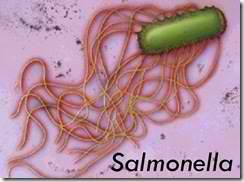 - в воде до 5 месяцев; - мясе и колбасных изделий – от 2 до 4 месяцев; - молоке- до 20 дней; - яйце – от3 до 9 месяцев.   В молоке, мясных продуктах сальмонеллы не только сохраняются, но и размножаются, не изменяя внешнего вида и вкуса продуктов.    Сальмонеллы устойчивы к большинству антибактериальных препаратов, но высокочувствительны к обычным дезинфицирующим растворам. Источником инфекции: - животные (водоплавающие птицы, индейки, куры) - человек ( больной, бактерионоситель) Заражение человека может произойти как при непосредственном контакте с больным животным, так и при употреблении в пищу продуктов животного происхождения( молока, мяса, творога, яиц и др.)инфицирование детей обычно происходит от взрослых, носителей сальмонелл или больных стертыми формами заболевания. В дошкольных образовательных учреждениях ( далее ДОУ) заражение происходит чаще всего от обслуживающего персонала или больных воспитанников. Клиническая картина сальмонеллеза      При пищевом пути инфицирования протекает по типу пищевой токсикоинфекции, для которой характерен короткий инкубационный период( до нескольких часов). Заболевание начинается с повышение температуры до фебрильных цифр, появление рвоты, симптомов интоксикации ( головной боли, вялости, адинамии), обильного жидкого стула с примесью слизи и зелени (частота стула превышает 10 раз в сутки), умеренных болей в животе. Особенностью данной формы заболевания – быстрое нарастание симптомов интоксикации и обезвоживания, которые могут стать главной причиной летального исхода. Профилактические мероприятия      Мероприятия по предупреждению сальмонеллеза регламентируются санитарно – эпидемиологическими правилами СП 3.1.7.2616-10 от 26.04.2010. Профилактику осуществляют две службы – медицинская и ветеринарная. Ветеринарные мероприятия включают в себя оздоровление домашних животных, предупреждение распространение среди них сальмонеллеза, организацию санитарного режима на мясокомбинатах, птицефабриках и молочных предприятий с целью исключения инфицирования мяса во время боя животных и птиц, разделки туш, хранения, последующей транспортировке и реализации. Продажа и употребление в пищу сырых утиных и гусиных яиц запрещена в связи с их высокой обсемененностью сальмонеллами. 